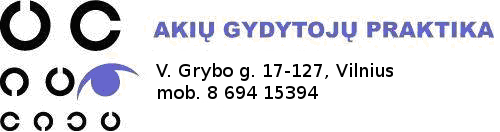 Pojungio kraujosruvaPojungio arba subkonjunktivalinė kraujosruva – tai vienas ar keli kraujo išsiliejimai, esantys akies obuolio paviršiuje. Kitaip tariant - tai paviršinis akies pakraujavimas, kuris aiškiai matomas, todėl neretai keliantis pacientams nerimą.  Akies junginėje yra labai daug smulkių kraujagyslių, kurios lengvai gali įtrūkti, neretai net savaime.  Kai tai įvyksta, kraujas išsilieja į tarpą tarp junginės ir skleros (baltoji akies obuolio dalis). Staiga išsiliejusio kraujo junginė negali greitai absorbuoti, todėl kraujas tiesiog susilaiko akies paviršiuje.SimptomaiAkivaizdus ir vienintelis simptomas – ryškus raudonas kraujo plotas akies obuolio baltyminėje dalyje (skleroje). Nepaisant to, kad akis yra pakraujavusi, tai nesukelia matymo pablogėjimo, patologinio sekreto išsiskyrimo ar skausmo. Svarbu paminėti, kad neretai, atsiradus pojungio kraujosruvai, akies paraudimas gali dar dvi paras didėti. Vis dėlto, jei pojungio kraujosruvos kartojasi - tai gali būti sisteminės ligos požymis, todėl būtina kreiptis į gydytoją.Pojungio kraujosruva dažniausiai atsiranda be jokios aiškios priežasties, dažnai nesant akies pažeidimo ar traumos. Netgi stiprus kosulys ar čiaudulys kartais gali sukelti aukščiau minėtą kraujagyslių pažeidimą, kuris atsiranda dėl staigaus ir greito kraujospūdžio padidėjimo venose. PriežastysStiprus kosulysČiaudulysStanginimasisVėmimasStiprus akies trynimasAkies trauma ar akies svetimkūnisPo akies operacijų (LASIK, kataraktos ir kt)Esant slėgio pokyčiams (pavyzdžiui, skrydžių ar nardymo metu)Tam tikros akies infekcijos, kurių sukelėjai (bakterijos ar virusai) silpnina kraujagyslių sieneles, dėl to jos lengviau pažeidžiamos.Intensyvaus fizinio krūvio, sporto metu ar sunkiai ką nors keliantMoterims menstruacijų metu (hormonų disbalansas, su tuo susiję kraujospūdžio svyravimai)Rizikos faktoriaiCukrinis diabetesPadidėjęs kraujospūdisKraują skystinančių vaistų vartojimasKraujo krešėjimo sistemos sutrikimai ar vitamino K trūkumasŠis sutrikimas, dažnai pacientams keliantis išgąstį, neturi specifinio gydymo. Tai nepavojinga akies “mėlynė”, dažnai praeinanti savaime per apytiksliai dvi savaites, priklausomai nuo kraujosruvos dydžio. Retais atvejais, kai pacientas jaučia akies diskomfortą ar nemalonumo jausmą, rekomenduojama lašinti dirbtines ašaras. Parengė gyd. Živilė Vieversytė